Добро пожаловать на VII Чемпионат по техническому творчеству среди детей дошкольного возраста! Желаем вам удачи и достижения заслуженных результатов.Тренировочное задание по компетенции «Конструирование и моделирование»Теоретическая часть: проектирование модели из конструктора ТИКО.Практическая часть: Сбор модели по образцу из конструктора ТИКО. Птица.Время выполнения: 20 минутПримерный образец птицы: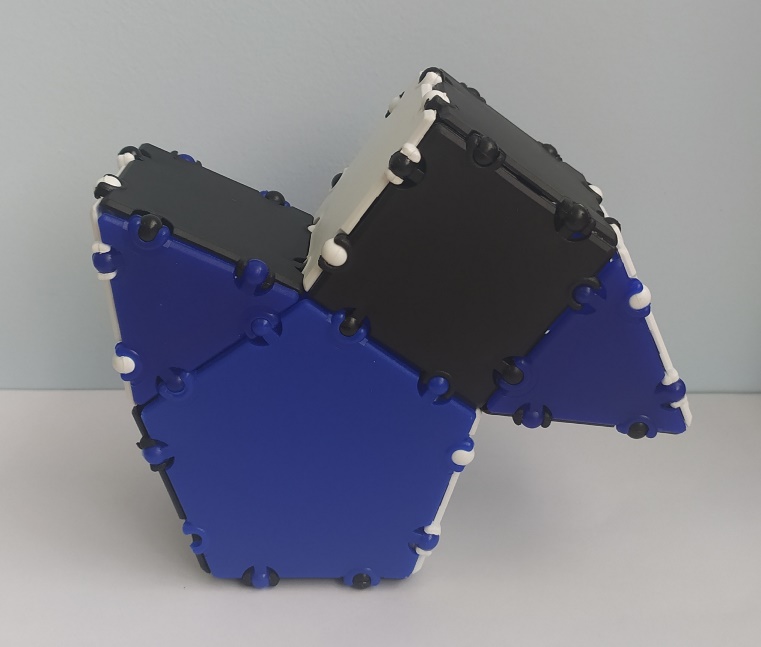 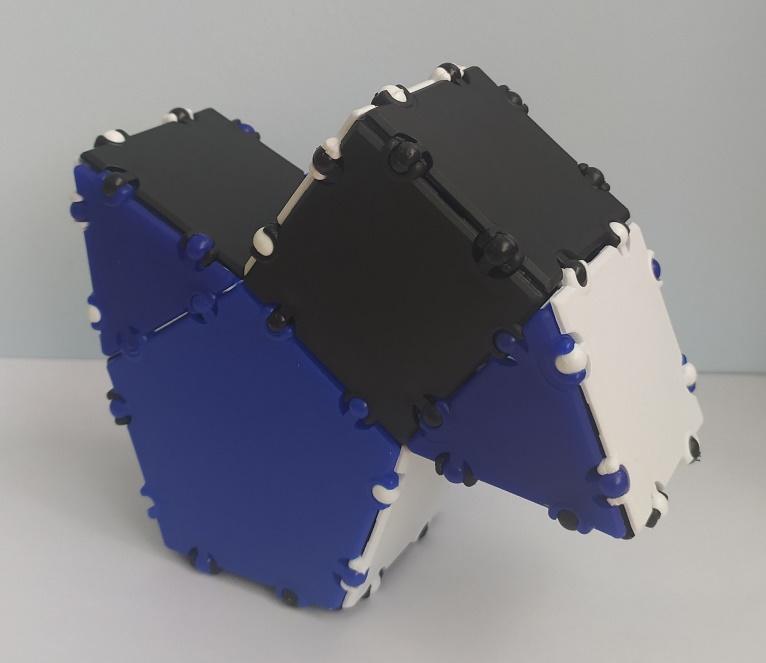 